Onderzoeksvraag: Hoe kunnen we zelf een brandblusapparaat maken?Hypothese:…………………………………………..………………………………………………………………………Stoffen:bakpoeder40 ml tafelazijn20 ml ontsmettingsalcoholMateriaal:luciferseen spatel of lepeltheelichtjeseen flesjemaatcilinderVeiligheidsetiketten met P en H zinnen: Werkwijze:Ontsteek de theelichtjes d.m.v. de lucifers.Breng 1 koffielepel bakpoeder in een maatbeker.Voeg 40 ml tafelazijn toe aan de bakpoeder in de maatbeker.Giet het gevormde gas ( dus geen vloeistof ) uit over de brandende theelichtjes.Opstelling: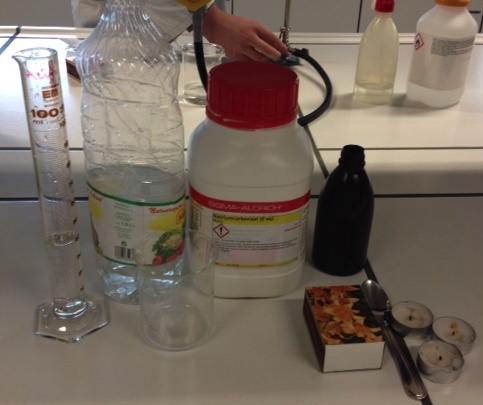 Waarnemingen:Besluit:Als we ………………………………………………………… en ………………………………………………………… samenvoegen, dan ontstaat er een ……………………………………….. dat de kaarsjes/ het vuur kan doven.Proef: brandblusapparaatNatriumcarbonaat (0 aq)Na2CO3	Natriumcarbonaat (0 aq)Na2CO3	Natriumcarbonaat (0 aq)Na2CO3	Natriumcarbonaat (0 aq)Na2CO3	Natriumcarbonaat (0 aq)Na2CO3	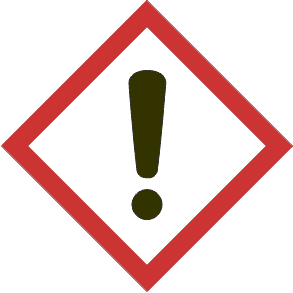 CAS497-19-8WaarschuwingCAS497-19-8WaarschuwingH 319  Veroorzaakt ernstige oogirritatie.P 280.1+3-305+351+338  Beschermende handschoenen en oogbescherming dragen. BIJ CONTACT MET DE OGEN: voorzichtig afspoelen met water gedurende een aantal minuten. Indien mogelijk, contactlenzen verwijderen. Blijven spoelen.H 319  Veroorzaakt ernstige oogirritatie.P 280.1+3-305+351+338  Beschermende handschoenen en oogbescherming dragen. BIJ CONTACT MET DE OGEN: voorzichtig afspoelen met water gedurende een aantal minuten. Indien mogelijk, contactlenzen verwijderen. Blijven spoelen.H 319  Veroorzaakt ernstige oogirritatie.P 280.1+3-305+351+338  Beschermende handschoenen en oogbescherming dragen. BIJ CONTACT MET DE OGEN: voorzichtig afspoelen met water gedurende een aantal minuten. Indien mogelijk, contactlenzen verwijderen. Blijven spoelen.H 319  Veroorzaakt ernstige oogirritatie.P 280.1+3-305+351+338  Beschermende handschoenen en oogbescherming dragen. BIJ CONTACT MET DE OGEN: voorzichtig afspoelen met water gedurende een aantal minuten. Indien mogelijk, contactlenzen verwijderen. Blijven spoelen.H 319  Veroorzaakt ernstige oogirritatie.P 280.1+3-305+351+338  Beschermende handschoenen en oogbescherming dragen. BIJ CONTACT MET DE OGEN: voorzichtig afspoelen met water gedurende een aantal minuten. Indien mogelijk, contactlenzen verwijderen. Blijven spoelen.WGK 1Mr: 105,99KHLimKHLim23CAzijnzuurCH3COOH	AzijnzuurCH3COOH	AzijnzuurCH3COOH	AzijnzuurCH3COOH	AzijnzuurCH3COOH	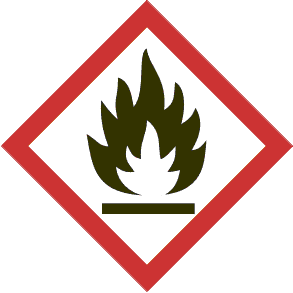 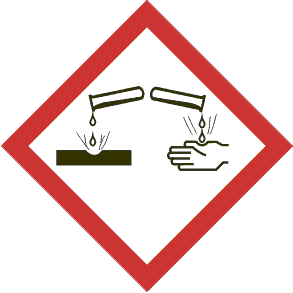 CAS64-19-7GevaarCAS64-19-7GevaarH 226-314  Ontvlambare vloeistof en damp. Veroorzaakt ernstige brandwonden en oogletsel.P 280.1+3+7-301+330+331-305+351+338  Beschermende handschoenen en oogbescherming dragen en in afzuigkast werken. NA INSLIKKEN: de mond spoelen — GEEN braken opwekken. BIJ CONTACT MET DE OGEN: voorzichtig afspoelen met water gedurende een aantal minuten. Indien mogelijk, contactlenzen verwijderen. Blijven spoelen.H 226-314  Ontvlambare vloeistof en damp. Veroorzaakt ernstige brandwonden en oogletsel.P 280.1+3+7-301+330+331-305+351+338  Beschermende handschoenen en oogbescherming dragen en in afzuigkast werken. NA INSLIKKEN: de mond spoelen — GEEN braken opwekken. BIJ CONTACT MET DE OGEN: voorzichtig afspoelen met water gedurende een aantal minuten. Indien mogelijk, contactlenzen verwijderen. Blijven spoelen.H 226-314  Ontvlambare vloeistof en damp. Veroorzaakt ernstige brandwonden en oogletsel.P 280.1+3+7-301+330+331-305+351+338  Beschermende handschoenen en oogbescherming dragen en in afzuigkast werken. NA INSLIKKEN: de mond spoelen — GEEN braken opwekken. BIJ CONTACT MET DE OGEN: voorzichtig afspoelen met water gedurende een aantal minuten. Indien mogelijk, contactlenzen verwijderen. Blijven spoelen.H 226-314  Ontvlambare vloeistof en damp. Veroorzaakt ernstige brandwonden en oogletsel.P 280.1+3+7-301+330+331-305+351+338  Beschermende handschoenen en oogbescherming dragen en in afzuigkast werken. NA INSLIKKEN: de mond spoelen — GEEN braken opwekken. BIJ CONTACT MET DE OGEN: voorzichtig afspoelen met water gedurende een aantal minuten. Indien mogelijk, contactlenzen verwijderen. Blijven spoelen.H 226-314  Ontvlambare vloeistof en damp. Veroorzaakt ernstige brandwonden en oogletsel.P 280.1+3+7-301+330+331-305+351+338  Beschermende handschoenen en oogbescherming dragen en in afzuigkast werken. NA INSLIKKEN: de mond spoelen — GEEN braken opwekken. BIJ CONTACT MET DE OGEN: voorzichtig afspoelen met water gedurende een aantal minuten. Indien mogelijk, contactlenzen verwijderen. Blijven spoelen.WGK 1Mr: 60,05KHLimKHLim46Voor de proefHet bakpoeder is ………………………………………..…. van kleur.Het tafelazijn is ……………………………………………. van kleur.Tijdens de proefWanneer we de tafelazijn toevoegen aan het bakpoeder, dan ontstaat er ………………………………………………………………………...Na de proefWanneer we het gevormde gas over de brandende theelichtjes uitgieten dan blijven de theelichtjes branden / dan doven de theelichtjes.Hoeveel theelichtjes hebben jullie kunnen doven? …………….